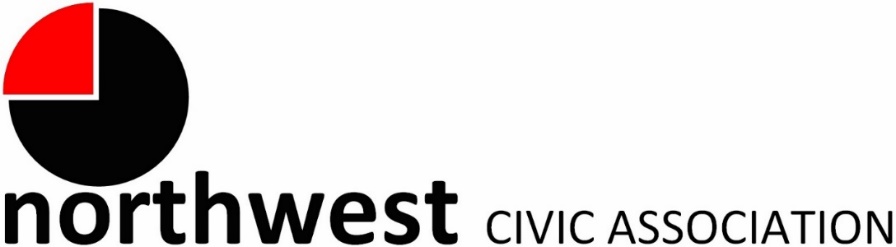 AgendaWednesday, April 3, 2024 – 7:00 PMNorthwest Church of the Nazarene (5707 Olentangy River Road) and ZoomCall to Order/PledgeApproval of Minutes (Approved during March Trustee meeting)Treasurer’s ReportMemberships Enrolled in April 2024Community MicA regular meeting segment invites community members to tell us what is on their minds and bring forward ideas for community enhancement.City ReportsPolice Department Liaison: Officer Timothy Montgomery (TMontgomery@columbuspolice.org, 614-645-1417)Fire Department: Captain Bryan Coffman, (BJCoffman@columbus.gov), or Lt. Michael Fetch (FetchM@columbus.gov)Neighborhood Liaison: Rebecca Deeds (redeeds@columbus.gov) Columbus City Council Liaison: Harrison Poku-Yeboah (HAPoku-Yeboah@columbus.gov)Guest: Representative of the Zoning Code Update TeamWill present an update of the proposed code and its potential impact on the project focus areas within the boundaries of the Northwest Civic Association.Committee Reports – As neededZoning/Variances – Monica/Zoning Committee Report on recent zoning issuesCode Enforcement, Streets, and Safety -- KyleOld BusinessThe Anna Mildred Henderson Award Deadline: May 1 2024Trustee Elections in June. Consider applying to join the Board.New BusinessCommunity Meeting with Councilperson Wyche, 6:00 pm, April 11th, Lazelle Woods Community Center (8140 Sancus Blvd.)AdjournMatt FrancesconDoreen LandessMary Jo NapoliM. Jane Pore